Конспект образовательной деятельности на тему «Угадай профессию»СП ДС «Сказка» ГБОУ СОШ №5 «ОЦ» Лидер» г.о.Кинель  Александрова Ираида Юрьевна, воспитательТема образовательной деятельности: «Угадай профессию»Возрастная группа: старший дошкольный возраст Цель: закрепление у детей знаний о профессиях педагогических работников детского сада.  Программное содержание (задачи):представить педагогическую профессию на основе наглядных образов, конкретных ситуаций из жизни детского сада и впечатлений ребенка;воспитывать у детей ценностные и уважительные отношения к труду педагога детского сада (воспитатель, музыкальный руководитель, инструктор по физической культуре); расширить знания и представления о социальной роли и значимости труда педагогических профессий в жизни детского сада;привить положительные установки к профессиональной деятельности педагогических работников детского сада;развивать поисково-исследовательские навыки и умения детей;развивать логическое мышление;развивать творческий и социально-коммуникативный потенциал детей в совместной деятельности.Методы и приемы:практические: составление маршрута для робота Ботли, работа с песочными столами, создание художественного образа;наглядные: видео обращение, музыкальные инструменты, фишки, картинки;  словесные: загадки, объяснения, вопросы и ответы.Виды детской деятельности: Материалы и оборудование: проектор, песочные столы, робот Ботли, ватман, фломастеры (маркеры), фишки с изображением предметов (мяч футбольный,  боулинг, гантели),  музыкальные инструменты, флажки, кубики с мешочком, кисточки, мольберт 2 шт., карточки «Профессии».Используемые технологии: информационно-коммуникативная технология, игровая технология.Предварительная работа: экскурсия по детскому саду, беседа с детьми о профессиях работников детского сада, чтение художественной литературы, отгадывание загадок, организация сюжетно-ролевых игр, мультимедийная дидактическая игра «Кому, что нужно для работы?». Логика образовательной деятельностиИспользованный материал (оборудование): 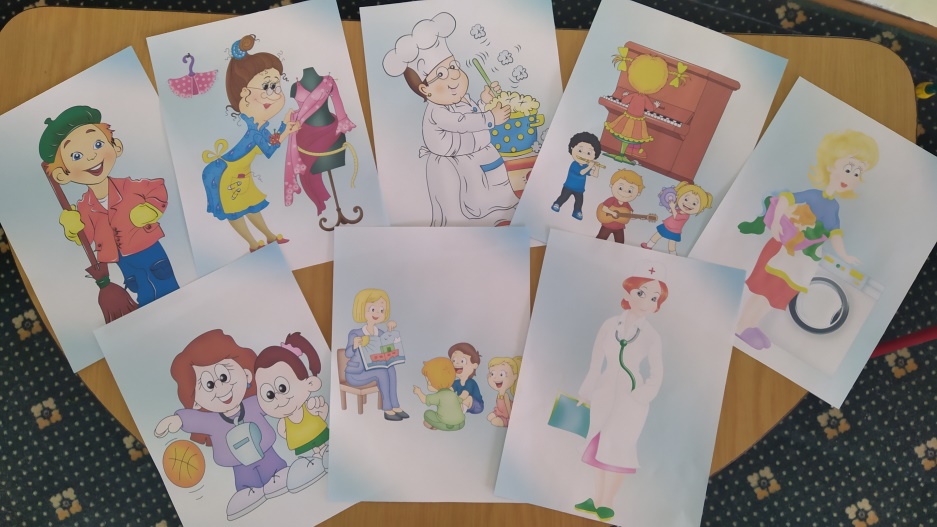 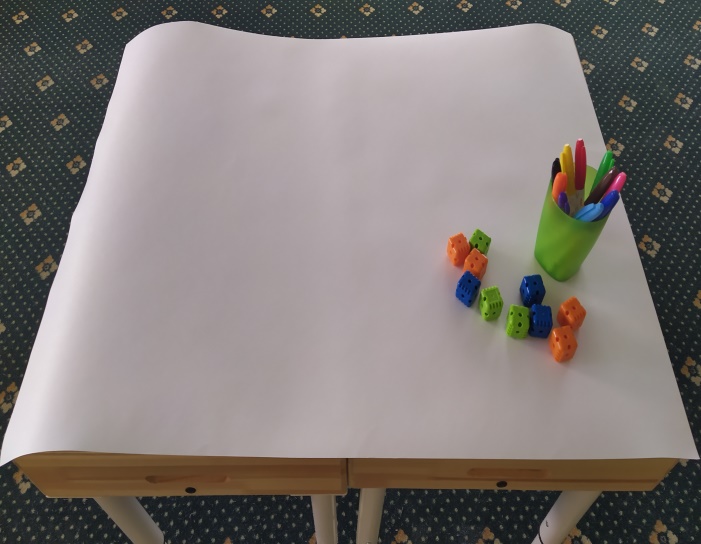 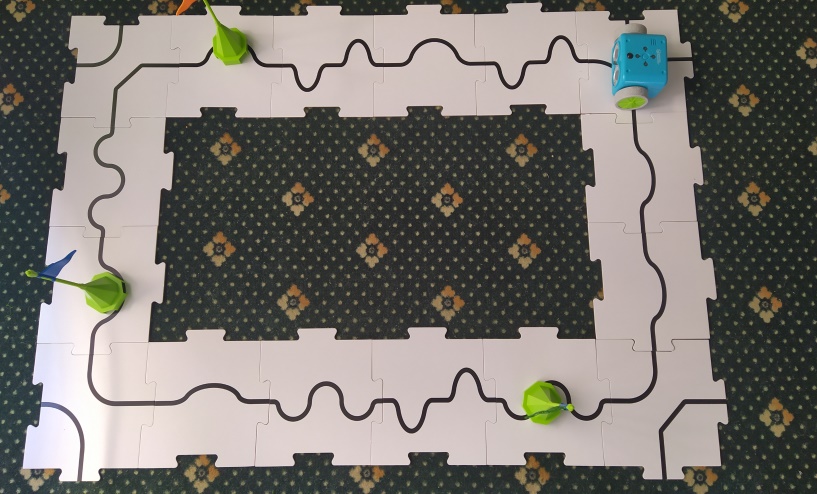 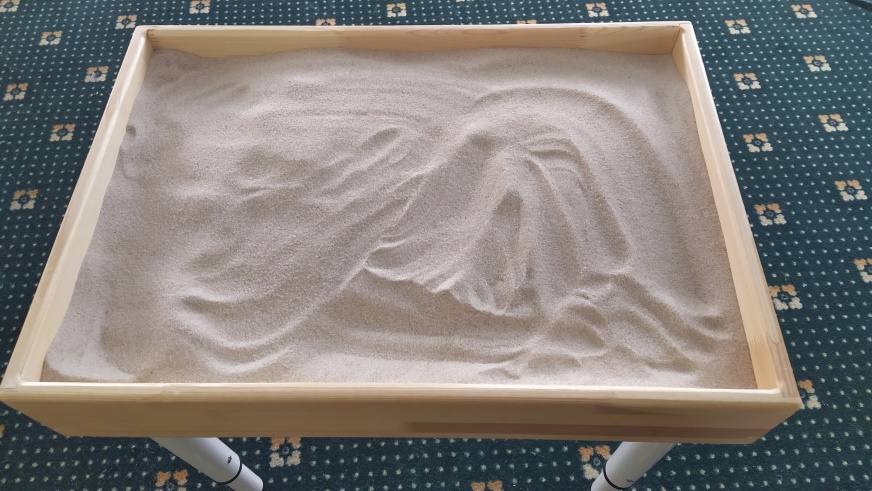 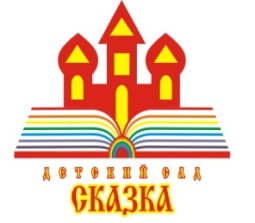 Структурное подразделение детский сад «Сказка»Государственное бюджетное общеобразовательное учреждение Самарской области общеобразовательная школа-интернат среднего общего образования №5 с углубленным изучением отдельных предметов «Образовательный центр «Лидер» города Кинеля городского округа Кинель Самарской областиДетская деятельностьФормы и методы организации совместной деятельностиИгроваяИгровые ситуации.Познавательно-исследовательскаяРешение проблемной ситуации.КоммуникативнаяБеседа, загадки, ответы на вопросы.ЭтапДеятельность педагогаДеятельность детейОборудование и материалыВводный (мотивационно - целевой и проектировочно - организационный)Приветствие детей! Видео обращение медведя к ребятам. Мотивация детей к деятельности.Выражают заинтересованность. Удивляются, проявляют инициативу помочь медведю. Отвечают на вопросы.Проектор, видео обращение.Основной (содержательно- деятельностный)-Ребята, но для того что бы помочь медведю, нам необходимо найти пути решения и найти скрытую профессию  на каждой локации (игровая – песочная, программирование Ботли, поисково – творческая).-Ребята я вам предлагаю разделиться на команды, в соответствии вашего цвета кубика найти локацию, где вы будете выполнять задания.Воспитатель озвучивает задание каждой локации для всех детей поочередно.1.Локация «Игровая -песочная»Воспитатель предлагает детям на первой локации выполнить задание с песочными столами. -Ребята вам необходимо найти все отгадки, которые спрятаны, обдумать и отгадать к какой профессии педагога детского сада относятся найденные предметы. Какие же вы молодцы, вы правильно отгадали профессию. Дети активно включаются в процесс, выбирают кубики (оранжевый, зеленый, синий), делятся на команды по цветам кубиков. В соответствие с цветом кубика команды  располагаются по локациям.1.Локация «Игровая-песочная» - оранжевый цвет.2.Локация «Программирование Ботли» - синий цвет.3.Локация «Поискво-творческая» - зеленый цвет.Дети с помощью кисточек ищут музыкальные предметы, определяют и называют профессию. Из предложенных картинок «Профессии» выбирают подходящую и размещают на мольберте.Мешочек с цветными кубиками.Песочные столы, музыкальные  предметы, соответствующие профессии педагога, кисточки, мольберт.Основной (содержательно- деятельностный)2.Локация «Программирование Ботли»Воспитатель предлагает детям на второй локации выполнить задание. -Ребята, чтобы узнать скрытую профессию, вам нужно получить фишки с изображением предметов. Но путь к фишкам перепутан и вам необходимо исправить маршрут движения Ботли. Как только Ботли дойдет до флажка, то вы получите фишки. Рассмотрев фишки, вам необходимо сделать предположения к какой профессии педагога детского сада относятся найденные фишки с предметами. Дети исправляют ошибки в маршруте движения Ботли, Ботли движется западному маршруту, дети собирают фишки, отгадывают профессию. На мольберте размещают картинку с отгаданной профессией.Робот Ботли, игровое поле, фишки с изображением предметов, соответствующие профессии педагога детского сада.Основной (содержательно- деятельностный)3.Локация «Поисково-творческая»Воспитатель обращается к детям на третьей локации, читает загадку. -Ребята слушайте внимательно загадку, подумайте и дайте правильный ответ:«Человек тот рядом с намиВ детском садике всегда.Мы не думаем о маме.Не страшна нам с ним беда!Он обнимет, приласкает,На прогулку поведет.Рассмешит и поиграет.И всегда ребят поймет.»- Совершенно верно – это воспитатель. Скажите пожалуйста, что делает воспитатель в детском саду?Какие предметы ей необходимы для работы с детьми? -Ребята я вам предлагаю выполнить задние «Что забыл нарисовать художник». Перед вами ватман, на котором изображены незаконченные элементы предметов, необходимые для работы воспитателя. Дети отгадывают загадку. Ответы детей.Прорисовывают рисунок на ватмане, используют маркеры цветные. Прикрепляют выполненную работу на мольберт.Фломастеры(маркеры), ватман, мольберт. Заключительный (оценочно-рефлексивный)Ребята, вы справились! Нашли все скрытые предметы и правильно определили профессии педагогов детского сада. Давай еще раз их назовем (инструктор по физической культуре, воспитатель, музыкальный руководитель). Ответы детей. Мольберт с картинками профессий. 